SUPUESTO PRÁCTICO DE OPERARIO DE LIMPIEZATiene 60 minutos para contestar, debe ser ordenado y dejar escrito todos los cálculos. Puede utilizar calculadora y se consideraran solo dos decimales.Ejercicio 1:Queremos llevar a cabo la limpieza de varias calles de la ciudad de Granada después de un evento masivo, disponemos de 2 horas para dejar todo limpio. Las calles a limpiar son:Calle Valdeverde, tiene una longitud de 415m y una anchura de 3,25m Calle Reyes, tiene una longitud de 228m y una anchura de 3,4m Calle Acogidas, tiene una longitud de 465m y una anchura de 3,15m, posee borlados a ambos lados  Calle San Juan, tiene una longitud de 448m y una anchura de 4,90mCalle Ronda, tiene una longitud de 310m y una anchura de 3,45mSe sabe que la máquina barredora con dos operarios de barrido manual tiene un tiempo estimado de limpieza de 10 minutos por cada 100m2.Cada operario de barrido manual demora en promedio 10 seg por m2Ejercicio 2:Teniendo en cuenta que el rendimiento de las barredoras y del operario de barrido manual se mantienen igual que en el ejercicio anterior1.1)¿Cuántas máquinas son necesarias para demorar menos de 2,5 horas en hacer la limpieza de las calles con acceso a rodado?1.2)¿Cuántos operarios de barrido manual serán necesarios para terminar el trabajo en menos de 2,5 horas? (considere que cada barredora necesita de 2 operarios de barrido manual)1.3)¿Cuántos operarios son necesarios en total para realizar el trabajo en menos de 2,5 horas?1.4)Especificar los EPI que son necesarios tanto para el trabajador de barrido manual como para el operario de la barredora2.1)Calcula cuanto tiempo en horas, minutos y segundos se demora una barredora en limpiar el aparcamiento municipal vacío, con las siguientes dimensiones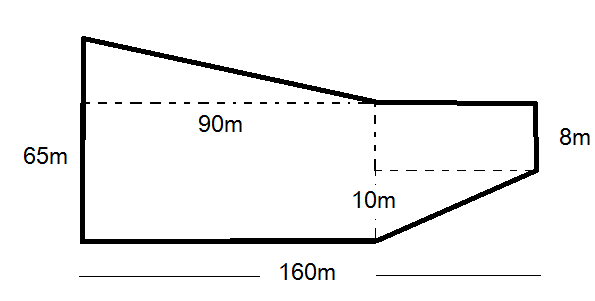 2.2)Calcula el tiempo en horas minutos y segundos que tardaran 3 operarios de barrido manual para realizar la limpieza de la siguiente plaza 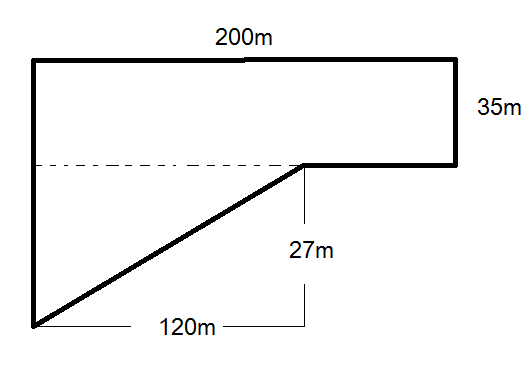 2.3)Calcula el tiempo en horas minutos y segundos que tardaran 3 operarios de barrido manual para realizar la limpieza de la siguiente plaza 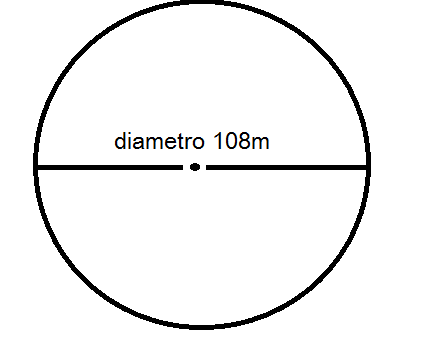 